Formularz Zgłoszenia udziału 
w Festiwalu Otwarte Ogrody
w Uzdrowisku  Konstancin-Jeziorna 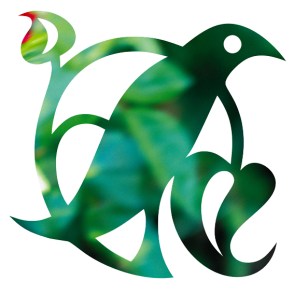 Wypełniony Formularz, po zapoznaniu się z Regulaminem, prosimy przesłać na adres e-mail: hbudnicka@op.pl lub przekazać w formie  wydrukowanej do Koordynatora Festiwalu. Tytuł ogrodu ………………………………………………………………………………………………………..…………………..…………Program wydarzenia …………………..………………………………………………………………………………………………………………………………………………………………………………………..…………………………………………………………………………..………………………………………………………………….…………………………………………………………………………………………Daty i godziny otwarcia ogrodu ……………………………………………………………………..…………...........................Adres ogrodu ………………………………………………………………………………………….…………………………………………..Ewentualne potrzeby finansowe i rzeczowe związane z realizacją planowanego wydarzenia………………………………………………………………………………………………………………………………………………………………………………………………………………………………………………………………………………………………………………………….Oświadczenie o wyrażeniu zgody na filmowanie i fotografowanie ogrodu dla potrzeb dokumentacyjnych i promocyjnych przez osoby wyznaczone przez Organizatora Festiwalu 
i Partnerów: 		TAK/NIE* (* niepotrzebne skreślić)Telefon kontaktowy organizatora ogrodu ………………………………………………………………………………………….Adres mailowy …………………………………………………………………………………………………………………………………….Klauzula informacyjna RODONa podstawie art. 13 Rozporządzenia Parlamentu Europejskiego i Rady (UE) 2016/679 z dnia 27 kwietnia 2016 r. w sprawie ochrony osób fizycznych w związku z przetwarzaniem danych osobowych 
i w sprawie swobodnego przepływu takich danych oraz uchylenia dyrektywy 95/46/WE (dalej jako: RODO), wypełniając obowiązki informacyjne Administratora danych osobowych, dotyczące przetwarzania danych osobowych zbieranych od osoby, której dane dotyczą, niniejszym informujemy Pani /Pana, że Administratorem danych jest Towarzystwo Miłośników Piękna i Zabytków Konstancina, Organizator Festiwalu. Z Administratorem danych można się skontaktować poprzez adres e-mail: hanna@szaflik.pl oraz hbudnicka@op.pl, jak również listownie na adres: TMPiZK, 05-520 Konstancin-Jeziorna, aleja Wojska Polskiego 39. Poza Administratorem odbiorcą Państwa danych mogą być upoważnieni współpracownicy i partnerzy Administratora. Dane osobowe przetwarzane będą wyłącznie w celu realizacji potrzeb niezbędnych do przyjmowania zgłoszeń do udziału
w Festiwalu Otwarte Ogrody. Dane będą przetwarzane do momentu wycofania przez Państwa zgody na przetwarzanie danych osobowych. Posiadają Państwo prawo dostępu do treści swoich danych osobowych oraz ich poprawienia, usunięcia lub ograniczenia ich przetwarzania lub prawo do wycofania zgody w dowolnym momencie poprzez podany kontakt do Administratora. Przysługuje Pani/Panu także prawo wniesienia skargi do Prezesa Urzędu Ochrony Danych Osobowych, gdy uzasadnione jest, że Pani/Pana dane osobowe przetwarzane są przez Administratora niezgodnie 
z RODO. Data …...................................... 					Czytelny podpis …………………….………….